Муниципальное дошкольное образовательное учреждениедетский сад «Сказка» города Николаевска Волгоградской области(«МДОУ «Сказка» г.Николаевска)Утверждено:Заведующий МДОУ «Сказка»______________ Т.В. МеденцоваРодительское собрание для родителей I младшей группы на тему:«Роль матери и отца в воспитании и развитии ребенка»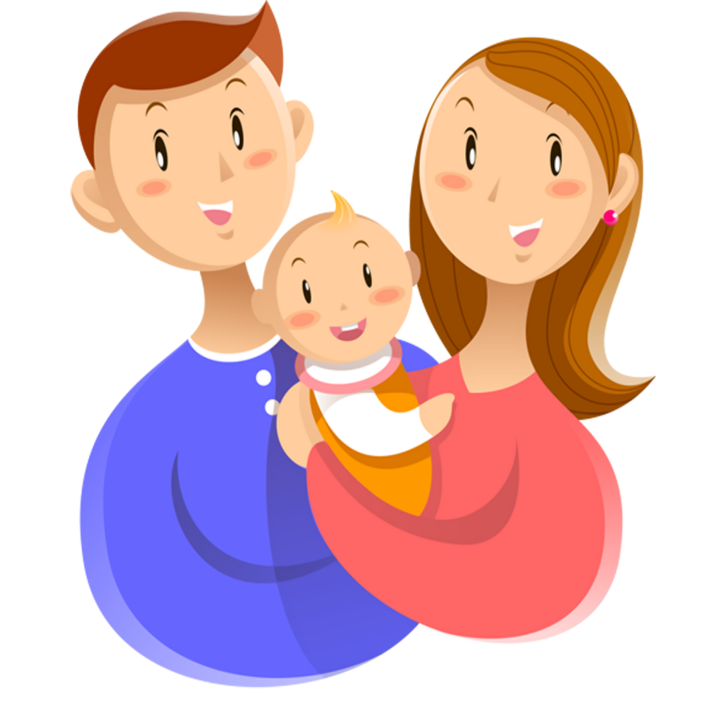 Подготовила:воспитатель I квалификационной категорииКутепова Наталья Владимировнавоспитатель: Коноваленко Анастасия Владимировна21.11.2019 г.Цель: объединить усилия семьи и детского сада в решении задач, связанных с воспитанием и развитием детей дошкольного возраста.Задачи:раскрыть особенности влияния матери и отца на становлении личности ребенка.развивать у родителей умение понимать собственного ребенка не ущемляя его прав.воспитывать любовь, уважение к родителям и способствовать созданию теплых взаимоотношений в семье.обсудить вопросы, связанные с воспитанием и развитием детей в семье.определить индивидуальные особенности общения родителей с детьми в семье с целью определения единых методов воспитания.Ход собрания.Звучит прекрасная песня о семье.Ведущий: Сегодня мы собрались с вами поговорить о самом дорогом, что есть у нас – о наших детях и о том какую роль в их воспитании играют мама, папа и в общем семья.     А для начала, мы хотели бы в преддверии праздника, посвященному Дню матери, который будет отмечаться 24 ноября, показать вам видеоролик /показ видео ролика с выступление депутата фракции «Единая Россия» в ГД РФ Ирины Гусевой/. Мы хотели бы присоединиться к поздравлениям и пожелать всем женщинам здоровья, любви и семейного счастья.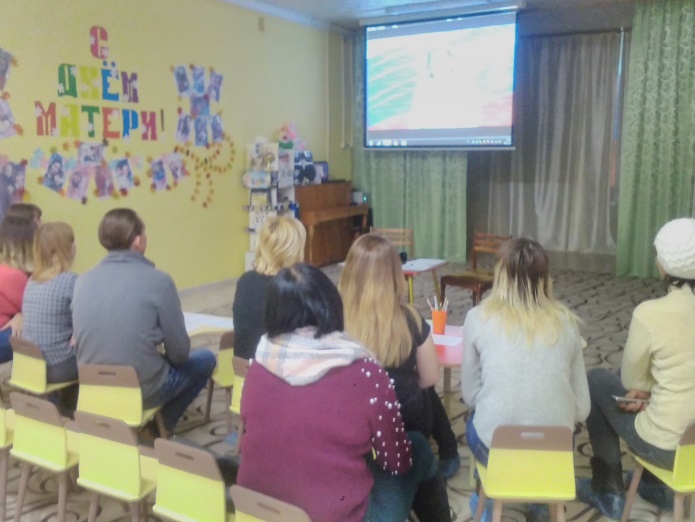      Каждому ребенку для гармоничного развития его личности необходимо расти в семейном окружении, в атмосфере признанного родительского авторитета, который принимается ребенком как должное. Очень важно не потерять абсолютное доверие со стороны ребенка. А для этого родители должны серьезно относиться к своим словам и поступкам, не допускать расхождения слов с делом. Важно создать эмоционально положительную атмосферу в семье. Соблюдать педагогический такт в отношениях с детьми.     Духовное общение с детьми – одно из условий поддержания авторитета родителей. При этом важно совместные занятия, игры, приобщение ребенка к полезным и увлекательным хобби отца и матери.Воспитатель: А сейчас мы предлагаем вам поиграть. Игра «Напишите слова – определения к слову солнышко».     Попросить родителей написать добрые слова, которые используются при общении с ребёнком /лучистое, лучезарное, золотистое, доброе, прекрасное, ласковое, заботливое, милое и т.д./, Цель: заставить родителей задуматься об использовании слов в разговоре с ребёнком.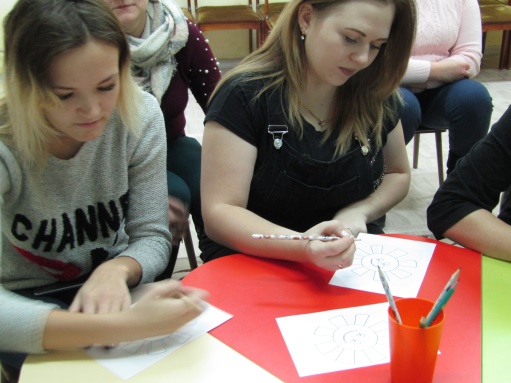 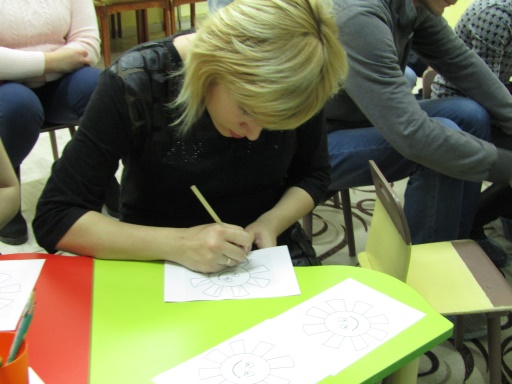 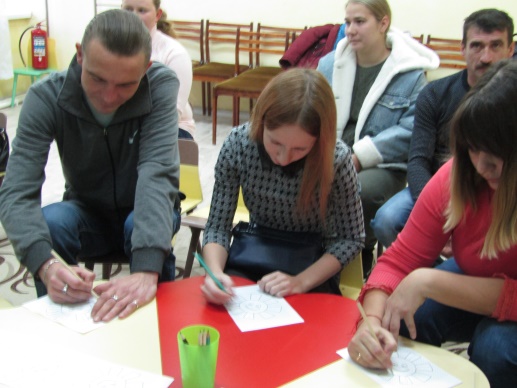 Ведущий: Это очень хорошо, что у вас такие тесные взаимоотношения с ребенком. Маленький ребенок с потрясающей скоростью развивается как физически, так и умственно, нам важно стимулировать его развитие. Родители должны очень внимательно наблюдать за тем, что необходимо ребенку, что ему интересно, так как именно они ближе всего к малышу. При этом необходимо заботиться о том, чтобы это влияние было благотворным. Ученые доказали, что если для роста ребенка с самого рождения созданы разнообразные условия, это дает значительный эффект в формировании его интеллекта.     Окружайте маленьких детей лучшим, что у вас есть. Мозг ребенка, пока он мал, сравним с чистым листом, и все то, что он получит, будет запрограммировано в нем на всю жизнь. Знакомьте ребенка с картинами великих художников (Пикассо, Шишкина и т. д.), получайте удовольствие, слушая вместе с ребенком классическую музыку, тогда в подростковом возрасте не придется журить ребенка за попсу, которая запечатлеется в мозгу с раннего детства. Сила воздействия музыки и живописи, формирующих эстетический вкус, зависит от раннего воспитания, и если будет заложен прочный фундамент, это облегчит ребенку дальнейшую жизнь. 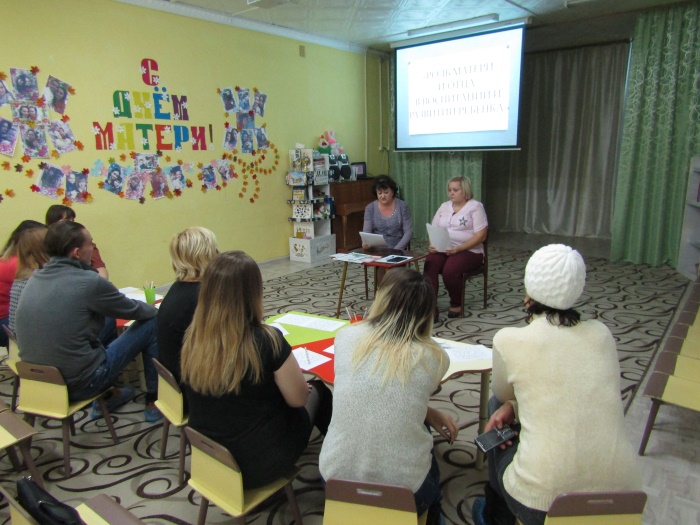      Родители, которые много разговаривают с ребенком, оказывают огромное влияние на его интеллектуальное развитие. Но разговаривайте с ребенком как со взрослым не сюсюкайтесь, правильные языковые навыки не сформируются. Очень хорошо, если ребенок слушает литературные сказки на аудиокассетах, по радио. Ему совершенно не обязательно все понимать, главное, чтобы у него выработалась привычка слушать и запоминать слова с правильным ударением, интонацией, акцентом.     Многие родители раннее развитие часто сводят к тому, чтобы напичкать ребенка информацией, научить его читать и писать в раннем возрасте. Однако гораздо важнее для ребенка развивать умение рассуждать, оценивать, воспринимать. Это важно для развития связей, формирующихся в мозгу ребенка, которые впоследствии определяют всю его интеллектуальную жизнь. При этом следует помнить, что заучивание стихов тренирует память.Воспитатель: Кто из вас родителей дому разучивает с детьми стихи? (кто какие стихи знает).     Стихи должны быть короткие, ритмичные, легко запоминающиеся, в то же время должны нравиться ребенку. Интеллект ребенка способен удерживать в памяти от 100 до 200 коротких стихотворений. Способности ребенка к запоминанию нужно тренировать, пока он находит удовольствие в повторении. При этом вызвать у ребенка интерес, а не принуждать его к учению. Многие родители, просят, чтобы их дети читали стихи на праздниках, развлечениях, но чтоб вместе с ребенком учить или повторять дома не хотят, все перекладывают на воспитателей. Когда родители заинтересованы и занимаются с ребенком, учат стихи или песню дети быстрее запоминают, ведь когда учит близкий человек то дети без принуждения свободно с желанием занимаются и это им приятно.     Задача родителей – подготовить ребенка к обучению. Для этого необходимо создать определенные условия, например, чтобы ребенок захотел рисовать, вокруг него должны быть и карандаши с красками, и бумага.     Конечно, интерес – это лучший стимулятор в воспитании ребенка. Однако здесь следует помнить о том, что интерес к чему-то одному быстро пропадает, поскольку любопытство ребенка безгранично. А любопытство ребенка – важное условие мира и совершенно необходимо ему для умственного и интеллектуального развития. Любопытство рождает интерес, который в свою очередь воспитывает волю. Воля к действию не появляется на пустом месте, она стимулируется интересом и в свою очередь побуждает человека к дальнейшему развитию. Ребенок слушает сказку, позже он интересуется картинками, затем буквами и наконец, хочет научиться читать.Воспитатель: Знаете ли вы, какой у детей ведущий вид деятельности?      Мы все знаем, что у детей ведущий вид деятельности это Игра. Нам бы очень хотелось, чтобы вы побольше играли со своим ребенком дома. Ведь через игру ребенок развивается, познает окружающий мир, учится вести себя в этом мире. Поэтому надо как можно больше играть с ребенком в разные игры.Воспитатель: Как вы считаете, сколько игрушек – много или мало – должно быть у ребенка?      Ученые доказали, что малыш выбирает для себя 3-4 любимых игрушки, даже если в комнате будет 30, все равно он будет играть своими любимыми.  Не допускайте, чтобы вокруг ребенка было слишком много игрушек, это его подавляет и ему трудно сосредоточится на чем-то одном. Лучше всего ребенок играет с одной игрушкой или двумя, придумывая разнообразные игры с ней. Здесь хороши предметы-заместители. Ребенку будет куда интереснее играть с ним, чем с дорогими игрушками из магазина. Помните, избыток игрушек рассеивает внимание ребенка.Воспитатель: Как вы считаете, что лучше для ребенка – вседозволенность или строгость в воспитании?      В семье, где придерживаются принципа «свободного» воспитания: нерегулярный уход за ребенком, кормление, когда ребенок попросит, обилие игрушек и в то же время отсутствие внимания, когда забывают вовремя положить спать – ребенок вырастает неуверенным. Таким детям не хватает любви и внимания взрослых. В то же время чрезмерная забота может сделать ребенка нервным и застенчивым. А вот дети, выросшие в любви, как правило, скорее адаптируются к обществу, они более уравновешенны и добры.Воспитатель: Влияют ли взаимоотношения родителей на ребенка? Как влияют?     Безусловно, влияют, особенно на формирование личности, как ведут себя родители друг с другом, что они делают, чувствуют, и как разговаривают. А такой вирус, как «нервозность» у родителей, более заразный и сильнее чем простуда. В присутствии ребенка нужно обращать внимание на свое поведение, ведь дети любят подражать взрослым. Эта склонность к подражанию влияет и на эмоциональное состояние ребенка. Самое лучшее – это создать гармоничные отношения между мужем и женой, и тем самым создать приятную психологическую атмосферу в доме.      Родители должны помнить, что дети – это не собственность. Не родители, а сам ребенок – хозяин своего будущего. Воспитывать ребенка это значит, все время воспитывать себя. Пусть наш ребенок будет лучше нас «Ученик превзошел учителя» - это основная цель воспитания!Воспитатель: Скажите, у кого из вас есть время для занятий с ребенком?     Да, все мы всегда заняты, забот невпроворот и часто не хватает времени на общение с ребенком. Однако, понятно и доступно объясните своему ребенку, почему вынуждены работать с утра до позднего вечера. Познакомьте ребенка со своей работой. Пусть он почувствует, насколько важно и значимо ваше присутствие для многих людей, работающих вместе с вами. Не жалуйтесь своему ребенку, рассказывая ему о вашей работе. Ожидая вас с работы, он не должен думать о том, как вам так плохо. Рассказывайте ребенку о своих успехах и достижениях, демонстрируйте ему свою успешность. Сделайте так, чтобы ваше общение с ребенком после возвращения домой было максимально интенсивным, спойте песенку, расскажите сказку перед сном. Исследования показали, что можно достичь самых неожиданных результатов, обучая ребенка в состоянии полусна. Нельзя воспитать по-настоящему хорошего человека в семье, где работа по воспитанию и развитию ребенка полностью лежит на маме, а папа только иногда включается в эти заботы. Папа, которого малыш не видел целый день, может уложить его в постель. Причем ребенок как можно чаще должен общаться со своим отцом. Если ребенок видит отца редко и только выслушивает нотации, он, скорее всего, будет воспринимать его как постороннего. Неуверенный в себе, ранимый ребенок часто не испытывает теплых чувств к своему отцу. Итог: Воспитатель: В конце нашей встречи хотим напомнить Вам, что в новом законе об образовании в РФ закреплено положение о том, что ответственность за здоровье, воспитание, развитие ребенка несут родители, а детский сад является помощником в выполнении этих обязанностей.     Воспитывать ребенка – это значит, все время воспитывать и самого себя. Пусть ваш ребенок будет лучше вас. «Ученик превзошел учителя» - это основная цель воспитания.     Уважаемые родители, мы надеемся, что вы поняли нашу с Вами общую задачу – мы теперь почти одна семья, так как ваши дети и наши дети.Поэтому мы думаем, что вы будете помогать нам, а мы вам в воспитании и развитии наших детей.Вручение грамот, благодарностей.     Воспитатель: Наступил самый приятный момент. Сегодня я хочу сказать Вам, дорогие и уважаемые родители большое, огромное спасибо за ваши отзывчивые сердца, за ваше понимание, доброжелательное отношение к нашему небольшому коллективу: воспитателям и помощнику воспитателя. Практически каждый родитель внес какую-то лепту в жизнь группы: кто-то помог в благоустройстве участка, кто-то поучаствовал в различных конкурсах и за это мы Вам очень благодарны, ведь помог каждый понемногу, а результат получился отличный. Еще раз большое Вам спасибо и мы со своей стороны хотим, чтобы наша благодарность Вам осталась надолго и хотим вручить Вам эти благодарности и грамоты.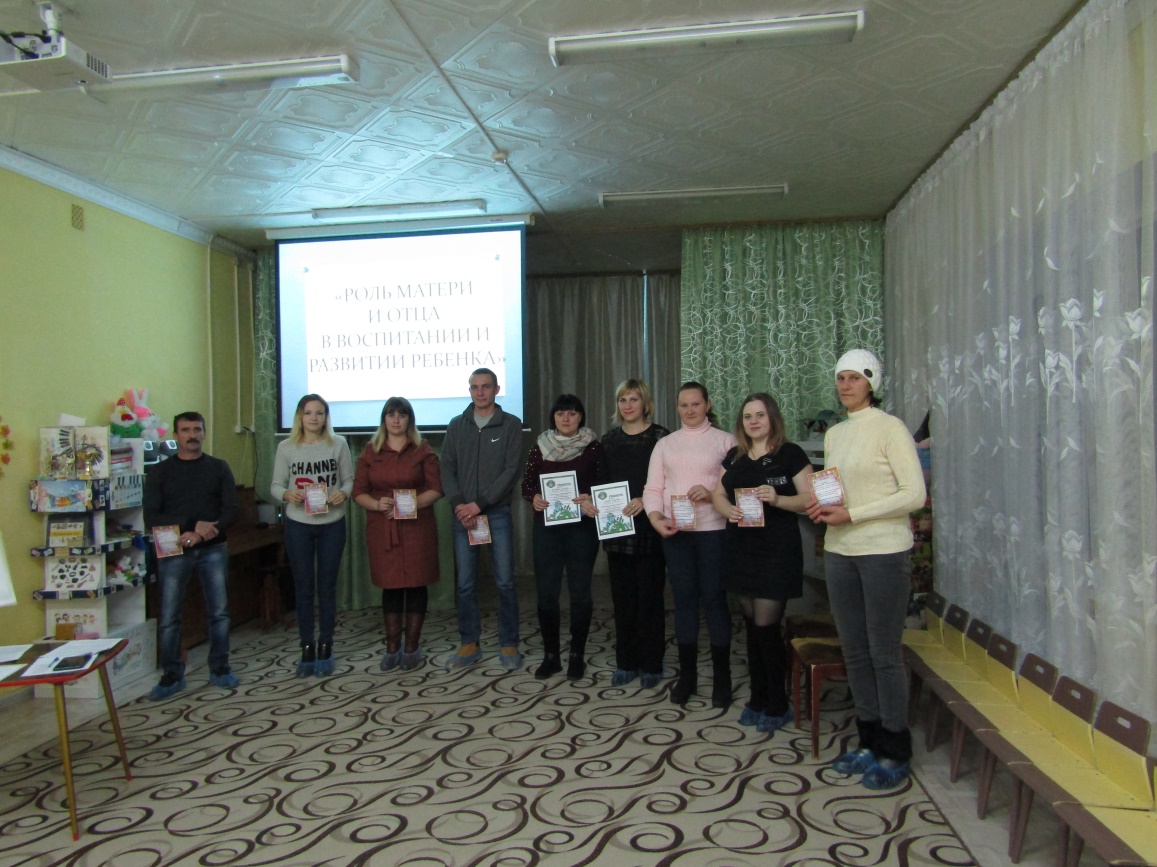 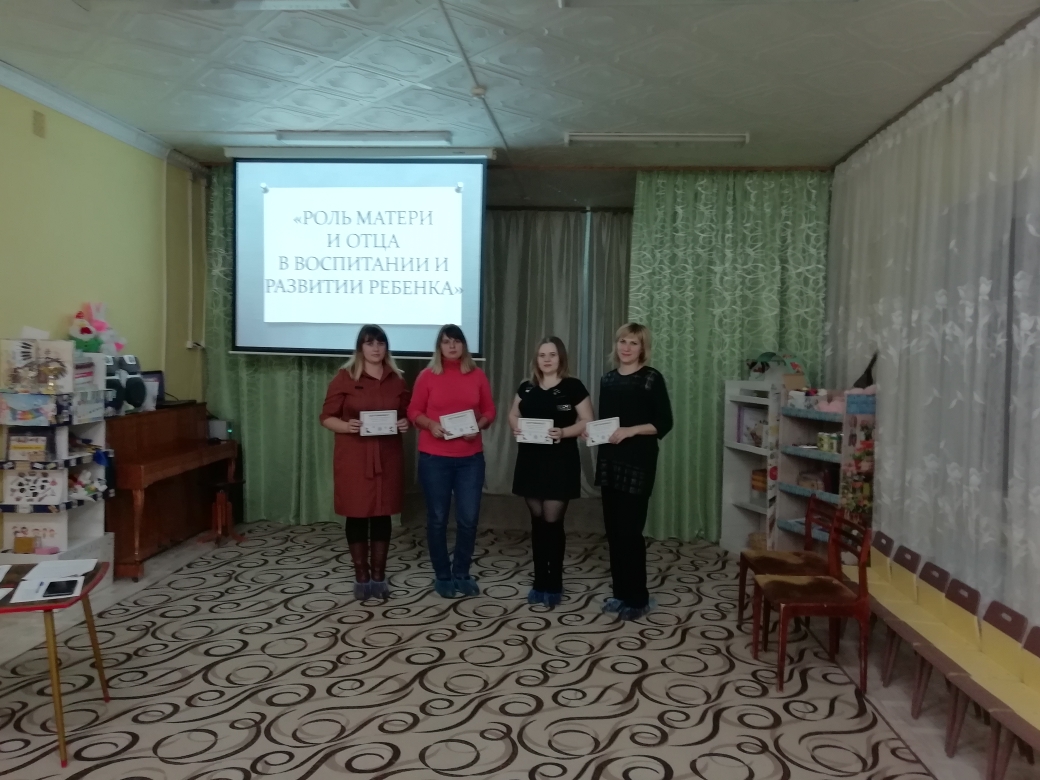 Разное. Воспитатель: А сейчас мы поговорим о разном:Еще раз мы хотим донести до вашего сведения, что у нас есть сайт детского сада, где вы можете оставить свои комментарии, вопросы и т.д. Мы на сайте выкладываем работы с нашими детьми, фото и т.д. Мы предлагаем вам обменяться электронной почтой, где мы будем вам доставлять информацию первыми.Уважаемые родители, убедительная просьба, оплачивайте детский сад вовремя до 10 числа каждого месяца.Еще раз Вам напоминаем, что если вы получаете детские, у вас прожиточный минимум не соответствует прожиточному минимуму, то вы полное право имеете на возврат части родительской платы за ребенка, подав заявление в МФЦ. Просим вас отслеживать, когда у вас заканчивается срок подачи заявления.Уважаемые родители, напоминаем вам об ответственности за безопасность детей дома и на улице.Уважаемые родители, напоминаем вам, что в нашем детском саду есть консультативный пункт, где вы можете обратиться к специалистам и воспитателям нашего детского сада. В нашей области стартовал региональный проект "Поддержка семей, имеющих детей", входящий в состав национального проекта "Образование", с‘ целью создания условий для повышения компетентности родителей обучающихся в вопросах образования и воспитания, в том числе для раннего развития детей в возрасте до трех лет, путем предоставления услуг психолого-педагогической. методической и консультативной помощи родителям (законным представителям) детей. Здесь вы можете непосредственно обратиться за помощью к Кутеповой Н.В. в плане консультаций, методических рекомендаций и т.д.Разговор о подарках на Новый год.Принятие решения.Воспитатель: Сейчас мы ознакомим Вас с решением родительского собрания.Решение родительского собрания.Любить своего ребёнка и постоянно заботиться о нём.Создать в семье необходимые условия для правильного развития и воспитания ребёнка.Развивать в ребёнке его безграничные потенциальные возможности.Поддерживать в семье хороший психологический климат.Выделять как можно больше времени для общения и игр со своим ребёнком.Уважать сотрудников детского сада, прислушиваться к их советам.Принимать активное участие в жизни детского сада и дальше, интересоваться успехами своих детей.   Воспитатель: Итак, наша встреча подошла к концу. Благодарим вас за активное участие и творческую работу! Всем большое спасибо! До свидания.